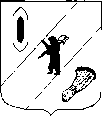 АДМИНИСТРАЦИЯ  ГАВРИЛОВ-ЯМСКОГОМУНИЦИПАЛЬНОГО  РАЙОНАПОСТАНОВЛЕНИЕ22.12.2021   № 1073О внесении изменений в постановлениеАдминистрации Гаврилов-Ямскогомуниципального района от 26.07.2017 № 780В целях приведения в соответствие с федеральным законодательством нормативных правовых актов Администрации Гаврилов-Ямского муниципального района, руководствуясь пунктом 2 части 4 статьи 19 Федерального закона от  5 апреля 2013 года № 44-ФЗ «О контрактной системе в сфере закупок товаров, работ, услуг для обеспечения государственных и муниципальных нужд» и постановлением Правительства Российской Федерации от 2 сентября 2015 года № 926 «Об утверждении общих правил определения требований к закупаемым заказчиками отдельным видам товаров, работ, услуг (в том числе предельных цен товаров, работ, услуг)», постановлением Администрации Гаврилов-Ямского муниципального района от 22.06.2021  № 565 «О внесении изменений в постановление Администрации Гаврилов-Ямского муниципального района от 24.05.2016 № 542»,АДМИНИСТРАЦИЯ МУНИЦИПАЛЬНОГО РАЙОНА ПОСТАНОВЛЯЕТ:1. Внести в Требования к закупаемым Администрацией Гаврилов-Ямского муниципального района и подведомственным казенным и бюджетным учреждениям отдельным видам товаров, работ, услуг, их потребительским свойствам (в том числе качеству) и иным характеристикам (в том числе предельным ценам), утвержденные постановлением Администрации Гаврилов-Ямского муниципального района от 26.07.2017 №780 «Об утверждении Требований Администрацией Гаврилов-Ямского муниципального района и подведомственными казенными и бюджетными учреждениями отдельным видам товаров, работ, услуг, их потребительским свойствам (в том числе качеству) и иным характеристикам (в том числе предельным ценам)», следующее изменение, перечень отдельных видов товаров, работ, услуг, их потребительские свойства (том числе качество) и иные характеристики (в том числе предельные цены товаров, работ, услуг) изложить в новой редакции (Приложение).2. Разместить постановление на официальном сайте Администрации Гаврилов-Ямского муниципального района в сети Интернет и в единой информационной системе в сфере закупок. 3. Контроль за исполнением постановления возложить на руководителя аппарата Администрации Гаврилов-Ямского муниципального района А.Ю. Романюка. 4. Постановление вступает в силу с момента подписания.И.о. Главы Администрациимуниципального района                                                                        А.А. ЗабаевПриложение к постановлению АдминистрацииГаврилов-Ямского муниципального районаот 22.12.2021  № 1073ПЕРЕЧЕНЬотдельных видов товаров, работ, услуг, их потребительскиесвойства (в том числе качество) и иные характеристики(в том числе предельные цены товаров, работ, услуг) к ним˂ 1 ˃ Категории и (или) группы должностей подведомственных казенных и бюджетных учреждений, унитарных предприятий определяются соответствующими главными распорядителями бюджетных средств области согласно штатному расписанию.˂ 2 ˃ Отдельные виды товаров, работ, услуг, включенные в данный перечень, предусмотрены обязательным перечнем отдельных видов товаров, работ, услуг, их потребительскими свойствами (в том числе качеством) и иными характеристиками (в том числе предельными ценами товаров, работ, услуг), приведенным в приложении 1 к Правилам определения требований к закупаемым муниципальными органами и подведомственными указанным органам казенными учреждениями и бюджетными учреждениями, унитарными предприятиями отдельным видам товаров, работ, услуг (в том числе предельные цены товаров, работ, услуг).˂ 3 ˃ Дополнительный перечень отдельных видов товаров, работ, услуг определяется муниципальными органами района самостоятельно в соответствии с Правилами.Список сокращений, используемых в таблицеОКЕИ - Общероссийский классификатор единиц измеренияОКПД2 - Общероссийский классификатор продукции по видам экономической деятельностиОС - операционная системаNп/пКод по ОКПД2Наименование отдельного вида товаров, работ, услугТребования к потребительским свойствам (в том числе качеству) и иным характеристикам (в том числе предельным ценам) отдельных видов товаров, работ, услугТребования к потребительским свойствам (в том числе качеству) и иным характеристикам (в том числе предельным ценам) отдельных видов товаров, работ, услугТребования к потребительским свойствам (в том числе качеству) и иным характеристикам (в том числе предельным ценам) отдельных видов товаров, работ, услугТребования к потребительским свойствам (в том числе качеству) и иным характеристикам (в том числе предельным ценам) отдельных видов товаров, работ, услугТребования к потребительским свойствам (в том числе качеству) и иным характеристикам (в том числе предельным ценам) отдельных видов товаров, работ, услугТребования к потребительским свойствам (в том числе качеству) и иным характеристикам (в том числе предельным ценам) отдельных видов товаров, работ, услугТребования к потребительским свойствам (в том числе качеству) и иным характеристикам (в том числе предельным ценам) отдельных видов товаров, работ, услугТребования к потребительским свойствам (в том числе качеству) и иным характеристикам (в том числе предельным ценам) отдельных видов товаров, работ, услугТребования к потребительским свойствам (в том числе качеству) и иным характеристикам (в том числе предельным ценам) отдельных видов товаров, работ, услугNп/пКод по ОКПД2Наименование отдельного вида товаров, работ, услугхарактеристикаединица измеренияединица измерениязначение характеристики (должности муниципальной службы района, должности подведомственных указанным органам казенных и бюджетных учреждений, унитарных предприятий ˂ 1 ˃)значение характеристики (должности муниципальной службы района, должности подведомственных указанным органам казенных и бюджетных учреждений, унитарных предприятий ˂ 1 ˃)значение характеристики (должности муниципальной службы района, должности подведомственных указанным органам казенных и бюджетных учреждений, унитарных предприятий ˂ 1 ˃)значение характеристики (должности муниципальной службы района, должности подведомственных указанным органам казенных и бюджетных учреждений, унитарных предприятий ˂ 1 ˃)значение характеристики (должности муниципальной службы района, должности подведомственных указанным органам казенных и бюджетных учреждений, унитарных предприятий ˂ 1 ˃)значение характеристики (должности муниципальной службы района, должности подведомственных указанным органам казенных и бюджетных учреждений, унитарных предприятий ˂ 1 ˃)Nп/пКод по ОКПД2Наименование отдельного вида товаров, работ, услугхарактеристикакод по ОКЕИнаименованиедолжности муниципальной службы районадолжности муниципальной службы районадолжности муниципальной службы районадолжности муниципальной службы районадолжности муниципальной службы районадолжности муниципальной службы районаNп/пКод по ОКПД2Наименование отдельного вида товаров, работ, услугхарактеристикакод по ОКЕИнаименованиедолжности категории "руководители" должности категории "руководители" должности категории "руководители" должности категории «специалисты», «сотрудники учреждений», кроме должностей категории «руководители»должности категории «обеспечивающие специалисты»иные должностиNп/пКод по ОКПД2Наименование отдельного вида товаров, работ, услугхарактеристикакод по ОКЕИнаименованиеотносящиеся к группе «высшие»относящиеся к группе «главные», «руководители учреждений»иные должностидолжности категории «специалисты», «сотрудники учреждений», кроме должностей категории «руководители»должности категории «обеспечивающие специалисты»иные должностиI.Отдельные виды товаров, работ, услуг ˂ 2 ˃I.Отдельные виды товаров, работ, услуг ˂ 2 ˃I.Отдельные виды товаров, работ, услуг ˂ 2 ˃I.Отдельные виды товаров, работ, услуг ˂ 2 ˃I.Отдельные виды товаров, работ, услуг ˂ 2 ˃I.Отдельные виды товаров, работ, услуг ˂ 2 ˃I.Отдельные виды товаров, работ, услуг ˂ 2 ˃I.Отдельные виды товаров, работ, услуг ˂ 2 ˃I.Отдельные виды товаров, работ, услуг ˂ 2 ˃I.Отдельные виды товаров, работ, услуг ˂ 2 ˃I.Отдельные виды товаров, работ, услуг ˂ 2 ˃I.Отдельные виды товаров, работ, услуг ˂ 2 ˃123456789101112126.30.11аппаратура коммуникационная передающая с приемными устройствами. Пояснения по требуемой продукции: телефоны мобильныетип устройства (телефон/смартфон), поддерживаемые стандарты, операционная система, время работы, метод управления (сенсорный/кнопочный), количество сим-карт, наличие модулей и интерфейсов (Wi-Fi, Bluetooth, USB, GPS), стоимость годового владения оборудованием (включая договоры технической поддержки, обслуживания, сервисные договоры) из расчета на одного абонента (одну единицу трафика) в течение всего срока службы, предельная цена383рублейне более 10 тыс.не более 5 тыс.не более 5 тыс.229.10.21средства транспортные с двигателем с искровым зажиганием, с рабочим объемом цилиндров не более 1500 куб. см, новыемощность двигателя, комплектация, предельная цена251лошадиных силне более 200229.10.21средства транспортные с двигателем с искровым зажиганием, с рабочим объемом цилиндров не более 1500 куб. см, новыемощность двигателя, комплектация, предельная цена383рублейне более 1,5 млн.329.10.22средства транспортные с двигателем с искровым зажиганием, с рабочим объемом цилиндров более 1500 куб. см, новыемощность двигателя, комплектация, предельная цена251лошадиных силне более 200329.10.22средства транспортные с двигателем с искровым зажиганием, с рабочим объемом цилиндров более 1500 куб. см, новыемощность двигателя, комплектация, предельная цена383рублейне более 1,5 млн.429.10.23средства транспортные с поршневым двигателем внутреннего сгорания с воспламенением от сжатия (дизелем или полудизелем), новыемощность двигателя, комплектация, предельная цена251лошадиных силне более 200429.10.23средства транспортные с поршневым двигателем внутреннего сгорания с воспламенением от сжатия (дизелем или полудизелем), новыемощность двигателя, комплектация, предельная цена383рублейне более 1,5 млн.529.10.24средства автотранспортные для перевозки людей, прочиемощность двигателя, комплектация, предельная цена251лошадиных силне более 200529.10.24средства автотранспортные для перевозки людей, прочиемощность двигателя, комплектация, предельная цена383рублейне более 1,5 млн.631.01.11мебель металлическая для офисов. Пояснения по закупаемой продукции: мебель для сидения преимущественно с металлическим каркасомматериал (металл), обивочные материалыпредельное значение - кожа натуральная;возможные значения: искусственная кожа, мебельный (искусственный) мех, искусственная замша (микрофибра), ткань, нетканые материалыпредельное значение - кожа натуральная;возможные значения: искусственная кожа, мебельный (искусственный) мех, искусственная замша (микрофибра), ткань, нетканые материалыпредельное значение - искусственная кожа;возможные значения: мебельный (искусственный) мех, искусственная замша (микрофибра), ткань, нетканые материалыпредельное значение - ткань;возможные значения: нетканые материалыпредельное значение - ткань;возможные значения: нетканые материалыпредельное значение - ткань;возможные значения: нетканые материалы731.01.12мебель деревянная для офисов. Пояснения по закупаемой продукции: мебель для сидения преимущественно с деревянным каркасомматериал (вид древесины)предельное значение - массив древесины ценных пород (твердолиственных и тропических); возможные значения: древесина хвойных и мягколиственных пород: береза, лиственница, сосна, ельпредельное значение - массив древесины ценных пород (твердолиственных и тропических); возможные значения: древесина хвойных и мягколиственных пород: береза, лиственница, сосна, ельпредельное значение - массив древесины ценных пород (твердолиственных и тропических); возможные значения: древесина хвойных и мягколиственных пород: береза, лиственница, сосна, ельвозможное значение - древесина хвойных и мягколиственных пород: береза, лиственница, сосна, ельвозможное значение - древесина хвойных и мягколиственных пород: береза, лиственница, сосна, ельвозможное значение - древесина хвойных и мягколиственных пород: береза, лиственница, сосна, ель731.01.12мебель деревянная для офисов. Пояснения по закупаемой продукции: мебель для сидения преимущественно с деревянным каркасомобивочные материалыпредельное значение - кожа натуральная; возможные значения: искусственная кожа, мебельный (искусственный) мех, искусственная замша (микрофибра), ткань, нетканые материалыпредельное значение - кожа натуральная; возможные значения: искусственная кожа; мебельный (искусственный) мех, искусственная замша (микрофибра), ткань, нетканые материалыпредельное значение - искусственная кожа; возможные значения: мебельный (искусственный) мех, искусственная замша (микрофибра), ткань, нетканые материалыпредельное значение - ткань; возможное значение: нетканые материалыпредельное значение - ткань; возможное значение: нетканые материалыпредельное значение - ткань; возможное значение: нетканые материалы849.32.11услуги таксимощность двигателя автомобиля, тип коробки передач автомобиля, комплектация автомобиля, время предоставления автомобиля потребителю251лошадиных силне более 200949.32.12услуги по аренде легковых автомобилей с водителеммощность двигателя автомобиля, тип коробки передач автомобиля, комплектация автомобиля, время предоставления автомобиля потребителю251лошадиных силне более 2001077.11.10услуги по аренде и лизингу легковых автомобилей и легких (не более 3,5 т) автотранспортных средств без водителя. Пояснения по требуемой услуге: услуга по аренде и лизингу легковых автомобилей без водителя; услуга по аренде и лизингу легких (до 3,5 т) автотранспортных средств без водителямощность двигателя автомобиля, тип коробки передач автомобиля, комплектация автомобиля, время предоставления автомобиля потребителю251лошадиных силне более 2001126.20.11компьютеры портативные массой не более 10 кг, такие как ноутбуки, планшетные компьютеры, карманные компьютеры, в том числе совмещающие функции мобильного телефонного аппарата, электронные записные книжки и аналогичная компьютерная техникатип устройствапланшет (планшетный компьютер)планшет (планшетный компьютер)1126.20.11компьютеры портативные массой не более 10 кг, такие как ноутбуки, планшетные компьютеры, карманные компьютеры, в том числе совмещающие функции мобильного телефонного аппарата, электронные записные книжки и аналогичная компьютерная техникатип ОСAndroidAndroid1126.20.11компьютеры портативные массой не более 10 кг, такие как ноутбуки, планшетные компьютеры, карманные компьютеры, в том числе совмещающие функции мобильного телефонного аппарата, электронные записные книжки и аналогичная компьютерная техникапроцессор1126.20.11компьютеры портативные массой не более 10 кг, такие как ноутбуки, планшетные компьютеры, карманные компьютеры, в том числе совмещающие функции мобильного телефонного аппарата, электронные записные книжки и аналогичная компьютерная техникатактовая частота2931гигагерцевне менее 1,5не менее 1,31126.20.11компьютеры портативные массой не более 10 кг, такие как ноутбуки, планшетные компьютеры, карманные компьютеры, в том числе совмещающие функции мобильного телефонного аппарата, электронные записные книжки и аналогичная компьютерная техникаколичество ядер796штукне менее 4не менее 41126.20.11компьютеры портативные массой не более 10 кг, такие как ноутбуки, планшетные компьютеры, карманные компьютеры, в том числе совмещающие функции мобильного телефонного аппарата, электронные записные книжки и аналогичная компьютерная техникаоперативная память1126.20.11компьютеры портативные массой не более 10 кг, такие как ноутбуки, планшетные компьютеры, карманные компьютеры, в том числе совмещающие функции мобильного телефонного аппарата, электронные записные книжки и аналогичная компьютерная техникаобъем памяти2553гигабайтовне менее 2не менее 11126.20.11компьютеры портативные массой не более 10 кг, такие как ноутбуки, планшетные компьютеры, карманные компьютеры, в том числе совмещающие функции мобильного телефонного аппарата, электронные записные книжки и аналогичная компьютерная техникавстроенная память1126.20.11компьютеры портативные массой не более 10 кг, такие как ноутбуки, планшетные компьютеры, карманные компьютеры, в том числе совмещающие функции мобильного телефонного аппарата, электронные записные книжки и аналогичная компьютерная техникаобъем памяти2553гигабайтовне менее 16не менее 81126.20.11компьютеры портативные массой не более 10 кг, такие как ноутбуки, планшетные компьютеры, карманные компьютеры, в том числе совмещающие функции мобильного телефонного аппарата, электронные записные книжки и аналогичная компьютерная техникакарта памятиналичиеналичие1126.20.11компьютеры портативные массой не более 10 кг, такие как ноутбуки, планшетные компьютеры, карманные компьютеры, в том числе совмещающие функции мобильного телефонного аппарата, электронные записные книжки и аналогичная компьютерная техникадисплей1126.20.11компьютеры портативные массой не более 10 кг, такие как ноутбуки, планшетные компьютеры, карманные компьютеры, в том числе совмещающие функции мобильного телефонного аппарата, электронные записные книжки и аналогичная компьютерная техникадиагональ039дюймовне менее 10не менее 71126.20.11компьютеры портативные массой не более 10 кг, такие как ноутбуки, планшетные компьютеры, карманные компьютеры, в том числе совмещающие функции мобильного телефонного аппарата, электронные записные книжки и аналогичная компьютерная техникафотокамераналичиеналичие1126.20.11компьютеры портативные массой не более 10 кг, такие как ноутбуки, планшетные компьютеры, карманные компьютеры, в том числе совмещающие функции мобильного телефонного аппарата, электронные записные книжки и аналогичная компьютерная техникаподдержка Wi-Fiналичиеналичие1126.20.11компьютеры портативные массой не более 10 кг, такие как ноутбуки, планшетные компьютеры, карманные компьютеры, в том числе совмещающие функции мобильного телефонного аппарата, электронные записные книжки и аналогичная компьютерная техникаподдержка Bluetoothналичиеналичие1126.20.11компьютеры портативные массой не более 10 кг, такие как ноутбуки, планшетные компьютеры, карманные компьютеры, в том числе совмещающие функции мобильного телефонного аппарата, электронные записные книжки и аналогичная компьютерная техникамобильная связь3G/LTE3G /LTE1126.20.11компьютеры портативные массой не более 10 кг, такие как ноутбуки, планшетные компьютеры, карманные компьютеры, в том числе совмещающие функции мобильного телефонного аппарата, электронные записные книжки и аналогичная компьютерная техникавремя работы356часовне менее 10не менее 81126.20.11компьютеры портативные массой не более 10 кг, такие как ноутбуки, планшетные компьютеры, карманные компьютеры, в том числе совмещающие функции мобильного телефонного аппарата, электронные записные книжки и аналогичная компьютерная техникапредельная цена383рублейне более 30 тыс.не более 18 тыс.1226.20.11компьютеры портативные массой не более 10 кг, такие как ноутбуки, планшетные компьютеры, карманные компьютеры, в том числе совмещающие функции мобильного телефонного аппарата, электронные записные книжки и аналогичная компьютерная техникатип устройстваноутбукноутбукноутбук1226.20.11компьютеры портативные массой не более 10 кг, такие как ноутбуки, планшетные компьютеры, карманные компьютеры, в том числе совмещающие функции мобильного телефонного аппарата, электронные записные книжки и аналогичная компьютерная техникапроцессор1226.20.11компьютеры портативные массой не более 10 кг, такие как ноутбуки, планшетные компьютеры, карманные компьютеры, в том числе совмещающие функции мобильного телефонного аппарата, электронные записные книжки и аналогичная компьютерная техникатип1226.20.11компьютеры портативные массой не более 10 кг, такие как ноутбуки, планшетные компьютеры, карманные компьютеры, в том числе совмещающие функции мобильного телефонного аппарата, электронные записные книжки и аналогичная компьютерная техникатактовая частота2931гигагерцевне менее 2,4 ГГцне менее 1,8 ГГцне менее 1,8 ГГц1226.20.11компьютеры портативные массой не более 10 кг, такие как ноутбуки, планшетные компьютеры, карманные компьютеры, в том числе совмещающие функции мобильного телефонного аппарата, электронные записные книжки и аналогичная компьютерная техникаколичество ядер796штукне менее 2не менее 2не менее 21226.20.11компьютеры портативные массой не более 10 кг, такие как ноутбуки, планшетные компьютеры, карманные компьютеры, в том числе совмещающие функции мобильного телефонного аппарата, электронные записные книжки и аналогичная компьютерная техникаоперативная память1226.20.11компьютеры портативные массой не более 10 кг, такие как ноутбуки, планшетные компьютеры, карманные компьютеры, в том числе совмещающие функции мобильного телефонного аппарата, электронные записные книжки и аналогичная компьютерная техникаобъем памяти2553гигабайтовне менее 8не менее 4не менее 41226.20.11компьютеры портативные массой не более 10 кг, такие как ноутбуки, планшетные компьютеры, карманные компьютеры, в том числе совмещающие функции мобильного телефонного аппарата, электронные записные книжки и аналогичная компьютерная техникавидеоадаптер, типинтегрированный и (или) дискретныйинтегрированный и (или) дискретныйинтегрированный и (или) дискретный1226.20.11компьютеры портативные массой не более 10 кг, такие как ноутбуки, планшетные компьютеры, карманные компьютеры, в том числе совмещающие функции мобильного телефонного аппарата, электронные записные книжки и аналогичная компьютерная техниканакопитель1226.20.11компьютеры портативные массой не более 10 кг, такие как ноутбуки, планшетные компьютеры, карманные компьютеры, в том числе совмещающие функции мобильного телефонного аппарата, электронные записные книжки и аналогичная компьютерная техникаобъем2553гигабайтовне менее 1000 HDD или не менее 240 SSDне менее 500 HDD или не менее 120 SSDне менее 500 HDD или не менее 120 SSD1226.20.11компьютеры портативные массой не более 10 кг, такие как ноутбуки, планшетные компьютеры, карманные компьютеры, в том числе совмещающие функции мобильного телефонного аппарата, электронные записные книжки и аналогичная компьютерная техникадисплей1226.20.11компьютеры портативные массой не более 10 кг, такие как ноутбуки, планшетные компьютеры, карманные компьютеры, в том числе совмещающие функции мобильного телефонного аппарата, электронные записные книжки и аналогичная компьютерная техникадиагональ экрана039дюймовне менее 11,5не менее 11,5не менее 11,51226.20.11компьютеры портативные массой не более 10 кг, такие как ноутбуки, планшетные компьютеры, карманные компьютеры, в том числе совмещающие функции мобильного телефонного аппарата, электронные записные книжки и аналогичная компьютерная техникаоптический приводDVD-RW (опционно)DVD-RW (опционно)DVD-RW (опционно)поддержка Wi-Fiналичиеналичиеналичиеподдержка Bluetoothналичиеналичиеналичиевнешние разъемыне менее USB 2.0 (2 шт.)не менее USB 2.0 (2 шт.)не менее USB 2.0 (2 шт.)внешние разъемыHDMIHDMIHDMIвремя работы356часовне менее 3не менее 3не менее 3тип ОСпредустановленная, 32- или 64-битная, совместимая с инфраструктурой заказчикапредустановленная, 32- или 64-битная, совместимая с инфраструктурой заказчикапредустановленная, 32- или 64-битная, совместимая с инфраструктурой заказчикапредельная цена383рублейне более 70 тыс.не более 60 тыс.не более 60 тыс.1326.20.15машины вычислительные электронные цифровые прочие, содержащие или не содержащие в одном корпусе одно или два из следующих устройств для автоматической обработки данных: запоминающие устройства, устройства ввода, устройства выводатип устройствасистемный блок и мониторсистемный блок и мониторсистемный блок и мониторсистемный блок и мониторсистемный блок и мониторсистемный блок и монитор1326.20.15машины вычислительные электронные цифровые прочие, содержащие или не содержащие в одном корпусе одно или два из следующих устройств для автоматической обработки данных: запоминающие устройства, устройства ввода, устройства выводапроцессор1326.20.15машины вычислительные электронные цифровые прочие, содержащие или не содержащие в одном корпусе одно или два из следующих устройств для автоматической обработки данных: запоминающие устройства, устройства ввода, устройства выводатактовая частота2931гигагерцевне менее 2,2 ГГцне менее 2,2 ГГцне менее 2,2 ГГцне менее 2,2 ГГцне менее 2,2 ГГцне менее 2,2 ГГц1326.20.15машины вычислительные электронные цифровые прочие, содержащие или не содержащие в одном корпусе одно или два из следующих устройств для автоматической обработки данных: запоминающие устройства, устройства ввода, устройства выводаколичество физических ядер796штукне менее 4не менее 4не менее 4не менее 2не менее 2не менее 21326.20.15машины вычислительные электронные цифровые прочие, содержащие или не содержащие в одном корпусе одно или два из следующих устройств для автоматической обработки данных: запоминающие устройства, устройства ввода, устройства выводаматеринская платас интегрированным аудиоадаптером, сетевым адаптером с пропускной способностью интегрированного сетевого интерфейса 10/100/1000 Мбит/с, не менее 4 разъемов USB на задней панели, из них не менее 2 разъемов USB 3.0с интегрированным аудиоадаптером, сетевым адаптером с пропускной способностью интегрированного сетевого интерфейса 10/100/1000 Мбит/с, не менее 4 разъемов USB на задней панели, из них не менее 2 разъемов USB 3.0с интегрированным аудиоадаптером, сетевым адаптером с пропускной способностью интегрированного сетевого интерфейса 10/100/1000 Мбит/с, не менее 4 разъемов USB на задней панели, из них не менее 2 разъемов USB 3.0с интегрированным аудиоадаптером, сетевым адаптером с пропускной способностью интегрированного сетевого интерфейса 10/100/1000 Мбит/с, не менее одного разъема PS/2, не менее 4 разъемов USB на задней панелис интегрированным аудиоадаптером, сетевым адаптером с пропускной способностью интегрированного сетевого интерфейса 10/100/1000 Мбит/с, не менее одного разъема PS/2, не менее 4 разъемов USB на задней панелис интегрированным аудиоадаптером, сетевым адаптером с пропускной способностью интегрированного сетевого интерфейса 10/100/1000 Мбит/с, не менее одного разъема PS/2, не менее 4 разъемов USB на задней панелиоперативная памятьобъем памяти2553гигабайтовне менее 8не менее 8не менее 8не менее 4не менее 4не менее 4накопительобъемне менее 1000 HDD или не менее 250 SSDне менее 500 HDD или не менее 120 SSDне менее 500 HDD или не менее 120 SSDне менее 500 HDD или не менее 120 SSDне менее 500 HDD или не менее 120 SSDне менее 500 HDD или не менее 120 SSDвидеоадаптер, типдискретный и (или) интегрированныйдискретный и (или) интегрированныйдискретный и (или) интегрированныйинтегрированныйинтегрированныйинтегрированныйоптический приводDVD-RW (опционно)DVD-RW (опционно)DVD-RW (опционно)DVD-RW (опционно)DVD-RW (опционно)DVD-RW (опционно)тип ОСпредустановленная, 32- или 64-битная, совместимая с инфраструктурой заказчикапредустановленная, 32- или 64-битная, совместимая с инфраструктурой заказчикапредустановленная, 32- или 64-битная, совместимая с инфраструктурой заказчикапредустановленная, 32- или 64-битная, совместимая с инфраструктурой заказчикапредустановленная, 32- или 64-битная, совместимая с инфраструктурой заказчикапредустановленная, 32- или 64-битная, совместимая с инфраструктурой заказчикаклавиатураналичиеналичиеналичиеналичиеналичиеналичиемышьналичиеналичиеналичиеналичиеналичиеналичиемонитордиагональ экрана039дюймовне менее 21не менее 21не менее 18,5не менее 18,5не менее 18,5не менее 18,5яркость, кандела/квадратный метр039дюймовне менее 250не менее 250не менее 200не менее 200не менее 200не менее 200предельная цена383рублейне более 70 тыс.не более 70 тыс.не более 63 тыс.не более 53 тыс.не более 63 тыс.не более 63 тыс.1426.20.15машины вычислительные электронные цифровые прочие, содержащие или не содержащие в одном корпусе одно или два из следующих устройств для автоматической обработки данных: запоминающие устройства, устройства ввода, устройства выводатип устройствамоноблокмоноблокмоноблокмоноблокмоноблокмоноблок1426.20.15машины вычислительные электронные цифровые прочие, содержащие или не содержащие в одном корпусе одно или два из следующих устройств для автоматической обработки данных: запоминающие устройства, устройства ввода, устройства выводадисплей1426.20.15машины вычислительные электронные цифровые прочие, содержащие или не содержащие в одном корпусе одно или два из следующих устройств для автоматической обработки данных: запоминающие устройства, устройства ввода, устройства выводаразмер по диагонали039дюймовне менее 21не менее 21не менее 18,5не менее 18,5не менее 18,5не менее 18,51426.20.15машины вычислительные электронные цифровые прочие, содержащие или не содержащие в одном корпусе одно или два из следующих устройств для автоматической обработки данных: запоминающие устройства, устройства ввода, устройства выводапроцессор1426.20.15машины вычислительные электронные цифровые прочие, содержащие или не содержащие в одном корпусе одно или два из следующих устройств для автоматической обработки данных: запоминающие устройства, устройства ввода, устройства выводатактовая частота2931гигагерцевне менее 2,2 ГГцне менее 2,2 ГГцне менее 2,2 ГГцне менее 2,2 ГГцне менее 2,2 ГГцне менее 2,2 ГГц1426.20.15машины вычислительные электронные цифровые прочие, содержащие или не содержащие в одном корпусе одно или два из следующих устройств для автоматической обработки данных: запоминающие устройства, устройства ввода, устройства выводаколичество ядер796штукне менее 4не менее 4не менее 4не менее 4не менее 4не менее 41426.20.15машины вычислительные электронные цифровые прочие, содержащие или не содержащие в одном корпусе одно или два из следующих устройств для автоматической обработки данных: запоминающие устройства, устройства ввода, устройства выводаоперативная память1426.20.15машины вычислительные электронные цифровые прочие, содержащие или не содержащие в одном корпусе одно или два из следующих устройств для автоматической обработки данных: запоминающие устройства, устройства ввода, устройства выводаобъем памяти2553гигабайтовне менее 8не менее 8не менее 4не менее 4не менее 4не менее 41426.20.15машины вычислительные электронные цифровые прочие, содержащие или не содержащие в одном корпусе одно или два из следующих устройств для автоматической обработки данных: запоминающие устройства, устройства ввода, устройства выводанакопитель1426.20.15машины вычислительные электронные цифровые прочие, содержащие или не содержащие в одном корпусе одно или два из следующих устройств для автоматической обработки данных: запоминающие устройства, устройства ввода, устройства выводаинтерфейсне менее SATA IIIне менее SATA IIIне менее SATA IIIне менее SATA IIIне менее SATA IIIне менее SATA III1426.20.15машины вычислительные электронные цифровые прочие, содержащие или не содержащие в одном корпусе одно или два из следующих устройств для автоматической обработки данных: запоминающие устройства, устройства ввода, устройства выводаобъем2553гигабайтовне менее 1000 HDD или не менее 250 SSDне менее 500 HDD или не менее 120 SSDне менее 500 HDD или не менее 120 SSDне менее 500 HDD или не менее 120 SSDне менее 500 HDD или не менее 120 SSDне менее 500 HDD или не менее 120 SSDоптический приводDVD-RW (опционно)DVD-RW (опционно)DVD-RW (опционно)DVD-RW (опционно)DVD-RW (опционно)DVD-RW (опционно)поддержка Wi-Fiналичиеналичиеналичиеналичиеналичиеналичиеподдержка Bluetoothналичиеналичиеналичиеналичиеналичиеналичиетип ОСпредустановленная, 32- или 64-битная, совместимая с инфраструктурой заказчикапредустановленная, 32- или 64-битная, совместимая с инфраструктурой заказчикапредустановленная, 32- или 64-битная, совместимая с инфраструктурой заказчикапредустановленная, 32- или 64-битная, совместимая с инфраструктурой заказчикапредустановленная, 32- или 64-битная, совместимая с инфраструктурой заказчикапредустановленная, 32- или 64-битная, совместимая с инфраструктурой заказчикаклавиатураналичиеналичиеналичиеналичиеналичиеналичиемышьналичиеналичиеналичиеналичиеналичиеналичиепредельная цена383рублейне более 73 тыс.не более 67 тыс.не более 60 тыс.не более 60 тыс.не более 60 тыс.не более 60 тыс.1526.20.16устройства ввода или вывода, содержащие или не содержащие в одном корпусе запоминающие устройстватип устройствапринтерпринтерпринтерпринтерпринтерпринтер1526.20.16устройства ввода или вывода, содержащие или не содержащие в одном корпусе запоминающие устройстватип печатицветнаяцветнаяцветнаячерно-белаячерно-белаячерно-белая1526.20.16устройства ввода или вывода, содержащие или не содержащие в одном корпусе запоминающие устройстватехнология печатилазернаялазернаялазернаялазернаялазернаялазерная1526.20.16устройства ввода или вывода, содержащие или не содержащие в одном корпусе запоминающие устройствамаксимальный формат печатине менее А4не менее А4не менее А4не менее А4не менее А4не менее А41526.20.16устройства ввода или вывода, содержащие или не содержащие в одном корпусе запоминающие устройстваскорость печати А4не менее 16 стр./мин. (цветной)не менее 16 стр./мин. (цветной)не менее 16 стр./мин. (цветной)не менее 22 стр./мин.не менее 22 стр./мин.не менее 22 стр./мин.1526.20.16устройства ввода или вывода, содержащие или не содержащие в одном корпусе запоминающие устройствамаксимальное разрешение печатине менее 1200 dpiне менее 1200 dpiне менее 1200 dpiне менее 1200 dpiне менее 1200 dpiне менее 1200 dpi1526.20.16устройства ввода или вывода, содержащие или не содержащие в одном корпусе запоминающие устройстваинтерфейсыUSB 2.0, RJ-45 (опционально)USB 2.0, RJ-45 (опционально)USB 2.0, RJ-45 (опционально)USB 2.0USB 2.0USB 2.01526.20.16устройства ввода или вывода, содержащие или не содержащие в одном корпусе запоминающие устройствапредельная цена383рублейне более 30 тыс.не более 30 тыс.не более 30 тыс.не более 25 тыс.не более 25 тыс.не более 25 тыс.1626.20.18устройства периферийные с двумя или более функциями: печать данных, копирование, сканирование, прием и передача факсимильных сообщенийтип устройствамногофункциональное устройствомногофункциональное устройствомногофункциональное устройствомногофункциональное устройствомногофункциональное устройствомногофункциональное устройство1626.20.18устройства периферийные с двумя или более функциями: печать данных, копирование, сканирование, прием и передача факсимильных сообщенийтип печатицветнаяцветнаяцветнаячерно-белаячерно-белаячерно-белая1626.20.18устройства периферийные с двумя или более функциями: печать данных, копирование, сканирование, прием и передача факсимильных сообщенийтехнология печатилазернаялазернаялазернаялазернаялазернаялазерная1626.20.18устройства периферийные с двумя или более функциями: печать данных, копирование, сканирование, прием и передача факсимильных сообщениймаксимальный формат печатине менее А4не менее А4не менее А4не менее А4не менее А4не менее А41626.20.18устройства периферийные с двумя или более функциями: печать данных, копирование, сканирование, прием и передача факсимильных сообщенийскорость печати А4не менее 30 стр./мин. (цветной)не менее 30 стр./мин. (цветной)не менее 30 стр./мин.не менее 30 стр./мин.не менее 30 стр./мин.не менее 30 стр./мин.1626.20.18устройства периферийные с двумя или более функциями: печать данных, копирование, сканирование, прием и передача факсимильных сообщениймаксимальное разрешение печатине менее 1200 dpiне менее 1200 dpiне менее 1200 dpiне менее 1200 dpiне менее 1200 dpiне менее 1200 dpi1626.20.18устройства периферийные с двумя или более функциями: печать данных, копирование, сканирование, прием и передача факсимильных сообщенийразрешение сканеране менее 600 x 600 dpiне менее 600 x 600 dpiне менее 600 x 600 dpiне менее 600 x 600 dpiне менее 600 x 600 dpiне менее 600 x 600 dpi1626.20.18устройства периферийные с двумя или более функциями: печать данных, копирование, сканирование, прием и передача факсимильных сообщенийинтерфейсыUSB 2.0, RJ-45, Wi-Fi (опционально)USB 2.0, RJ-45, Wi-Fi (опционально)USB 2.0, RJ-45USB 2.0, RJ-45USB 2.0, RJ-45USB 2.0, RJ-451626.20.18устройства периферийные с двумя или более функциями: печать данных, копирование, сканирование, прием и передача факсимильных сообщенийпредельная цена383рублейне более 60 тыс.не более 60 тыс.не более 45 тыс.не более 45 тыс.не более 45 тыс.не более 45 тыс.1726.20.18устройства периферийные с двумя или более функциями: печать данных, копирование, сканирование, прием и передача факсимильных сообщенийтип устройствамногофункциональное устройствомногофункциональное устройствомногофункциональное устройствомногофункциональное устройствомногофункциональное устройствомногофункциональное устройство1726.20.18устройства периферийные с двумя или более функциями: печать данных, копирование, сканирование, прием и передача факсимильных сообщенийтип печатичерно-белаячерно-белаячерно-белаячерно-белаячерно-белаячерно-белая1726.20.18устройства периферийные с двумя или более функциями: печать данных, копирование, сканирование, прием и передача факсимильных сообщенийтехнология печатилазернаялазернаялазернаялазернаялазернаялазерная1726.20.18устройства периферийные с двумя или более функциями: печать данных, копирование, сканирование, прием и передача факсимильных сообщениймаксимальный формат печатине менее А3не менее А3не менее А3не менее А3не менее А3не менее А31726.20.18устройства периферийные с двумя или более функциями: печать данных, копирование, сканирование, прием и передача факсимильных сообщенийскорость печати А4не менее 22 стр./мин.не менее 22 стр./мин.не менее 22 стр./мин.не менее 22 стр./мин.не менее 22 стр./мин.не менее 22 стр./мин.1726.20.18устройства периферийные с двумя или более функциями: печать данных, копирование, сканирование, прием и передача факсимильных сообщенийскорость печати А3не менее 10 стр./мин.не менее 10 стр./мин.не менее 10 стр./мин.не менее 10 стр./мин.не менее 10 стр./мин.не менее 10 стр./мин.1726.20.18устройства периферийные с двумя или более функциями: печать данных, копирование, сканирование, прием и передача факсимильных сообщениймаксимальное разрешение печатине менее 1200 dpiне менее 1200 dpiне менее 1200 dpiне менее 1200 dpiне менее 1200 dpiне менее 1200 dpi1726.20.18устройства периферийные с двумя или более функциями: печать данных, копирование, сканирование, прием и передача факсимильных сообщенийразрешение сканеране менее 600 x 600 dpiне менее 600 x 600 dpiне менее 600 x 600 dpiне менее 600 x 600 dpiне менее 600 x 600 dpiне менее 600 x 600 dpi1726.20.18устройства периферийные с двумя или более функциями: печать данных, копирование, сканирование, прием и передача факсимильных сообщенийинтерфейсыUSB 2.0, RJ-45, Wi-Fi (опционально)USB 2.0, RJ-45, Wi-Fi (опционально)USB 2.0, RJ-45, Wi-Fi (опционально)USB 2.0, RJ-45, Wi-Fi (опционально)USB 2.0, RJ-45, Wi-Fi (опционально)USB 2.0, RJ-45, Wi-Fi (опционально)1726.20.18устройства периферийные с двумя или более функциями: печать данных, копирование, сканирование, прием и передача факсимильных сообщенийпредельная цена383рублейне более 100 тыс.не более 100 тыс.не более 100 тыс.не более 100 тыс.не более 100 тыс.не более 100 тыс.1826.20.18устройства периферийные с двумя или более функциями: печать данных, копирование, сканирование, прием и передача факсимильных сообщенийтип устройствамногофункциональное устройствомногофункциональное устройствомногофункциональное устройствомногофункциональное устройствомногофункциональное устройствомногофункциональное устройство1826.20.18устройства периферийные с двумя или более функциями: печать данных, копирование, сканирование, прием и передача факсимильных сообщенийтип печатицветнаяцветнаяцветнаяцветнаяцветнаяцветная1826.20.18устройства периферийные с двумя или более функциями: печать данных, копирование, сканирование, прием и передача факсимильных сообщенийтехнология печатилазернаялазернаялазернаялазернаялазернаялазерная1826.20.18устройства периферийные с двумя или более функциями: печать данных, копирование, сканирование, прием и передача факсимильных сообщениймаксимальный формат печатине менее А3не менее А3не менее А3не менее А3не менее А3не менее А31826.20.18устройства периферийные с двумя или более функциями: печать данных, копирование, сканирование, прием и передача факсимильных сообщенийскорость печати А4не менее 20 стр./мин. (цветной)не менее 20 стр./мин. (цветной)не менее 20 стр./мин. (цветной)не менее 20 стр./мин. (цветной)не менее 20 стр./мин. (цветной)не менее 20 стр./мин. (цветной)1826.20.18устройства периферийные с двумя или более функциями: печать данных, копирование, сканирование, прием и передача факсимильных сообщенийскорость печати А3не менее 12 стр./мин. (цветной)не менее 12 стр./мин. (цветной)не менее 12 стр./мин. (цветной)не менее 12 стр./мин. (цветной)не менее 12 стр./мин. (цветной)не менее 12 стр./мин. (цветной)1826.20.18устройства периферийные с двумя или более функциями: печать данных, копирование, сканирование, прием и передача факсимильных сообщениймаксимальное разрешение печатине менее 1200 dpiне менее 1200 dpiне менее 1200 dpiне менее 1200 dpiне менее 1200 dpiне менее 1200 dpi1826.20.18устройства периферийные с двумя или более функциями: печать данных, копирование, сканирование, прием и передача факсимильных сообщенийразрешение сканеране менее 600 x 600 dpiне менее 600 x 600 dpiне менее 600 x 600 dpiне менее 600 x 600 dpiне менее 600 x 600 dpiне менее 600 x 600 dpi1826.20.18устройства периферийные с двумя или более функциями: печать данных, копирование, сканирование, прием и передача факсимильных сообщенийинтерфейсыUSB 2.0, RJ-45, Wi-Fi (опционально)USB 2.0, RJ-45, Wi-Fi (опционально)USB 2.0, RJ-45, Wi-Fi (опционально)USB 2.0, RJ-45, Wi-Fi (опционально)USB 2.0, RJ-45, Wi-Fi (опционально)USB 2.0, RJ-45, Wi-Fi (опционально)1826.20.18устройства периферийные с двумя или более функциями: печать данных, копирование, сканирование, прием и передача факсимильных сообщенийпредельная цена383рублейне более 150 тыс.не более 150 тыс.не более 150 тыс.не более 150 тыс.не более 150 тыс.не более 150 тыс.1926.20.15машины вычислительные электронные цифровые прочие, содержащие или не содержащие в одном корпусе одно или два из следующих устройств для автоматической обработки данных: запоминающие устройства, устройства ввода, устройства выводатип устройствасистемный блоксистемный блоксистемный блоксистемный блоксистемный блоксистемный блок1926.20.15машины вычислительные электронные цифровые прочие, содержащие или не содержащие в одном корпусе одно или два из следующих устройств для автоматической обработки данных: запоминающие устройства, устройства ввода, устройства выводапроцессор1926.20.15машины вычислительные электронные цифровые прочие, содержащие или не содержащие в одном корпусе одно или два из следующих устройств для автоматической обработки данных: запоминающие устройства, устройства ввода, устройства выводатактовая частота2931гигагерцевне менее 2,2 ГГцне менее 2,2 ГГцне менее 2,2 ГГцне менее 2,2 ГГцне менее 2,2 ГГцне менее 2,2 ГГц1926.20.15машины вычислительные электронные цифровые прочие, содержащие или не содержащие в одном корпусе одно или два из следующих устройств для автоматической обработки данных: запоминающие устройства, устройства ввода, устройства выводаколичество физических ядер796штукне менее 4не менее 4не менее 4не менее 2не менее 2не менее 21926.20.15машины вычислительные электронные цифровые прочие, содержащие или не содержащие в одном корпусе одно или два из следующих устройств для автоматической обработки данных: запоминающие устройства, устройства ввода, устройства выводаматеринская платас интегрированным аудиоадаптером, сетевым адаптером с пропускной способностью интегрированного сетевого интерфейса 10/100/1000 Мбит/с, не менее 4 разъемов USB на задней панели, из них не менее 2 разъемов USB 3.0с интегрированным аудиоадаптером, сетевым адаптером с пропускной способностью интегрированного сетевого интерфейса 10/100/1000 Мбит/с, не менее 4 разъемов USB на задней панели, из них не менее 2 разъемов USB 3.0с интегрированным аудиоадаптером, сетевым адаптером с пропускной способностью интегрированного сетевого интерфейса 10/100/1000 Мбит/с, не менее 4 разъемов USB на задней панели, из них не менее 2 разъемов USB 3.0с интегрированным аудиоадаптером, сетевым адаптером с пропускной способностью интегрированного сетевого интерфейса 10/100/1000 Мбит/с, не менее одного разъема PS/2, не менее 4 разъемов USB на задней панелис интегрированным аудиоадаптером, сетевым адаптером с пропускной способностью интегрированного сетевого интерфейса 10/100/1000 Мбит/с, не менее одного разъема PS/2, не менее 4 разъемов USB на задней панелис интегрированным аудиоадаптером, сетевым адаптером с пропускной способностью интегрированного сетевого интерфейса 10/100/1000 Мбит/с, не менее одного разъема PS/2, не менее 4 разъемов USB на задней панелиоперативная памятьобъем памяти2553гигабайтовне менее 8не менее 8не менее 8не менее 4не менее 4не менее 4накопительобъемне менее 1000 HDD или не менее 250 SSDне менее 500 HDD или не менее 120 SSDне менее 500 HDD или не менее 120 SSDне менее 500 HDD или не менее 120 SSDне менее 500 HDD или не менее 120 SSDне менее 500 HDD или не менее 120 SSDвидеоадаптер, типдискретный и (или) интегрированныйдискретный и (или) интегрированныйдискретный и (или) интегрированныйинтегрированныйинтегрированныйинтегрированныйоптический приводDVD-RW (опционно)DVD-RW (опционно)DVD-RW (опционно)DVD-RW (опционно)DVD-RW (опционно)DVD-RW (опционно)тип ОСпредустановленная, 32- или 64-битная, совместимая с инфраструктурой заказчикапредустановленная, 32- или 64-битная, совместимая с инфраструктурой заказчикапредустановленная, 32- или 64-битная, совместимая с инфраструктурой заказчикапредустановленная, 32- или 64-битная, совместимая с инфраструктурой заказчикапредустановленная, 32- или 64-битная, совместимая с инфраструктурой заказчикапредустановленная, 32- или 64-битная, совместимая с инфраструктурой заказчикапредельная цена383рублейне более 60 тыс.не более 58 тыс.не более 55 тыс.не более 55 тыс.не более 55 тыс.не более 55 тыс.II.Дополнительный перечень отдельных видов товаров, работ, услуг, определенный муниципальным органом района ˂ 3 ˃II.Дополнительный перечень отдельных видов товаров, работ, услуг, определенный муниципальным органом района ˂ 3 ˃II.Дополнительный перечень отдельных видов товаров, работ, услуг, определенный муниципальным органом района ˂ 3 ˃II.Дополнительный перечень отдельных видов товаров, работ, услуг, определенный муниципальным органом района ˂ 3 ˃II.Дополнительный перечень отдельных видов товаров, работ, услуг, определенный муниципальным органом района ˂ 3 ˃II.Дополнительный перечень отдельных видов товаров, работ, услуг, определенный муниципальным органом района ˂ 3 ˃II.Дополнительный перечень отдельных видов товаров, работ, услуг, определенный муниципальным органом района ˂ 3 ˃II.Дополнительный перечень отдельных видов товаров, работ, услуг, определенный муниципальным органом района ˂ 3 ˃II.Дополнительный перечень отдельных видов товаров, работ, услуг, определенный муниципальным органом района ˂ 3 ˃II.Дополнительный перечень отдельных видов товаров, работ, услуг, определенный муниципальным органом района ˂ 3 ˃II.Дополнительный перечень отдельных видов товаров, работ, услуг, определенный муниципальным органом района ˂ 3 ˃II.Дополнительный перечень отдельных видов товаров, работ, услуг, определенный муниципальным органом района ˂ 3 ˃